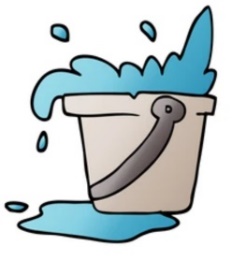 Behaviours:Response:Behaviours:Response:Behaviours:Response:Behaviours:Response:Behaviours:Response:Situation:Preventative support: